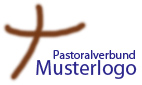  Was muss ich tun? Was muss ich beachten? Weitere Informationen:---ChecklisteChecklisteTätigkeitenerledigtÜbersicht über Öffnungszeiten des Pfarrbüros/der Pfarrbüros und der Ansprechpersonen erstellen (ggfs. anpassen)Übersicht über Gottesdienstzeiten usw. für den Aushang erstellen (ggfs. anpassen)Plakate und Flyer für Veranstaltungen entgegennehmenAktuelle Informationen für den Aushang schreiben/Aushang erstellenEin- bis zweimal wöchentlich den Schaukasten prüfen und aktualisieren
(abgelaufene Informationen entfernen, neue Aushänge anbringen, Gesamteindruck des Schaukastens überprüfen, ggfs.  Aushänge neu anordnen)Abgesprochenes Vorgehen zu diesem Arbeitsbereich:Abgesprochenes Vorgehen zu diesem Arbeitsbereich:1.Folgende Informationen sollen im Schaukasten bekannt gemacht werden ….2.Zuständig für die Pflege des Schaukastens / der Informationsstellen ist …3.Vertretungsweise übernimmt diese Aufgabe ….4.5.6.